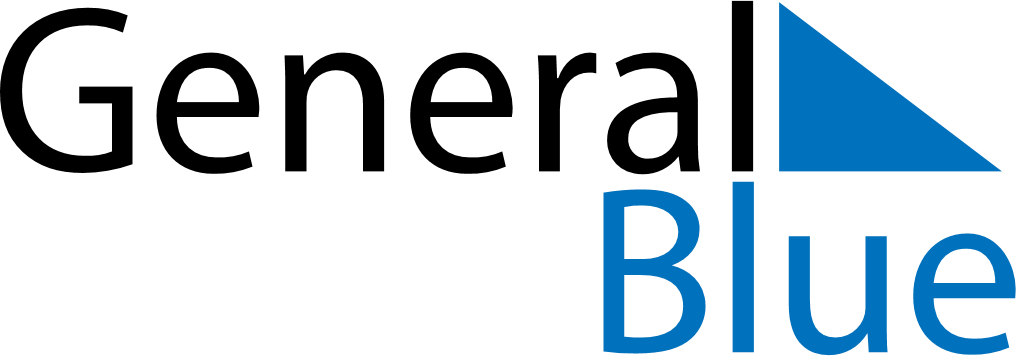 Weekly CalendarJuly 6, 2026 - July 12, 2026MondayJul 06TuesdayJul 07WednesdayJul 08ThursdayJul 09FridayJul 10SaturdayJul 11SundayJul 12